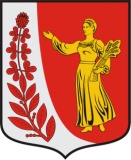 СОВЕТ ДЕПУТАТОВ МУНИЦИПАЛЬНОГО ОБРАЗОВАНИЯ «ПУДОМЯГСКОЕ СЕЛЬСКОЕ ПОСЕЛЕНИЕ» ГАТЧИНСКОГО МУНИЦИПАЛЬНОГО РАЙОНА ЛЕНИНГРАДСКОЙ ОБЛАСТИР Е Ш Е Н И Еот «28» февраля  2019 года                                                                                     №262        В соответствии с Федеральным законом от 06.10.2003 года №131-ФЗ «Об общих принципах организации местного самоуправления  в Российской Федерации», руководствуясь Уставом муниципального образования «Пудомягское сельское поселение» Гатчинского муниципального района Ленинградской области, Совет депутатов муниципального образования «Пудомягское сельское поселение»,Р Е Ш И Л:1. Внести изменения в решение Совета депутатов муниципального образования «Пудомягское сельское поселение» Гатчинского муниципального района Ленинградской области от 17.11.2006 № 49 «Об утверждении Положения «Об организации и проведении публичных слушаний на территории муниципального образования «Пудомягское сельское поселение» (далее – Решение)».1.1. Изложить пункт 3.1 Решения в следующей редакции:3.1. Публичные слушания проводятся по инициативе населения, Совета депутатов или главы Пудомягского сельского поселения Гатчинского муниципального района Ленинградской области, главы администрации Пудомягского сельского поселения Гатчинского муниципального района Ленинградской области, осуществляющего свои полномочия на основе контракта.Публичные слушания, проводимые по инициативе населения или Совета депутатов, назначаются Советом депутатов Пудомягского сельского поселения, а по инициативе главы Пудомягского сельского поселения или главы администрации Пудомягского сельского поселения, осуществляющего свои полномочия на основе контракта, - главой Пудомягского сельского поселения.2. Настоящее решение подлежит официальному опубликованию в газете «Официальный вестник» и на официальном сайте администрации Пудомягского сельского поселения.3. Настоящее решение вступает в силу после официального опубликования.Глава Пудомягского сельского поселения                                                   Л.И. Буянова«О внесении изменений в Положение «Об организации и проведении публичных слушаний на территории муниципального образования «Пудомягское сельское поселение»